性別友善性別平權培養女力保護母性桃園市性別友善措施桃園市性別友善措施桃園市性別友善措施第一層第二層第三層支持家庭照顧者回歸就業市場，紓緩照顧壓力為支持家庭照顧者回歸就業市場，本處辦理現場徵才活動，提供勞雇雙方現場媒合平台，活動邀請優質廠商設攤徵才，並提供全職、部分工時等多元化工作職缺，協助求職民眾順利就業。112年1至3月共計辦理56場次現場徵才活動，共2,390人參加，男性1,228人(佔51.38%)、女性1162人(佔48.62%)。桃園市政府就業職訓服務處配合現有之就業服務流程，針對本處桃園及中壢就業中心轉介之待(轉)職者或失業給付請領者，依就業競爭力檢視與尋職助阻力分析、創業、強化尋職技巧、求職知能、就業市場資訊與趨勢及職涯規劃等主題，規劃講座課程，併同宣導性別平權概念。112年1-3月辦理23場次，計1,364人參加。分別為男性595人、女性769人，男性佔比43.6%、女性佔比56.4%。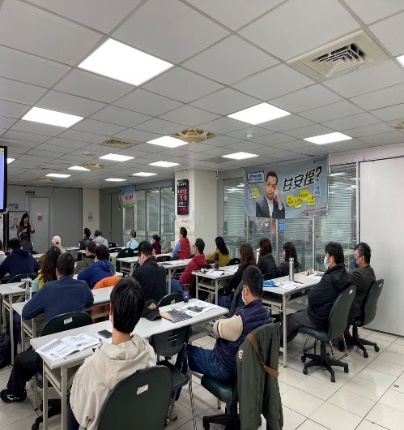 「掌握學習技巧,培養自己的職能組合法」講師授課情形。提供友善就業環境，支持女性重新就業。於112年3月4日本府社會局舉辦「永續女力 桃園女子向前行」婦女節活動設攤宣導有關「性別工作平等」及「企業友善育兒資源」主題，並設計有獎徵答問卷，共計回收118份問卷。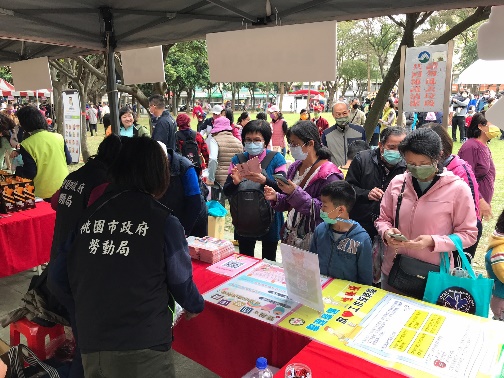 積極落實性別平等教育。112年度性別友善-職場平權不歧視臨場宣導：於112年3月21日為經濟部工業局龜山工業區服務中心進行臨場宣導，共計60人參加。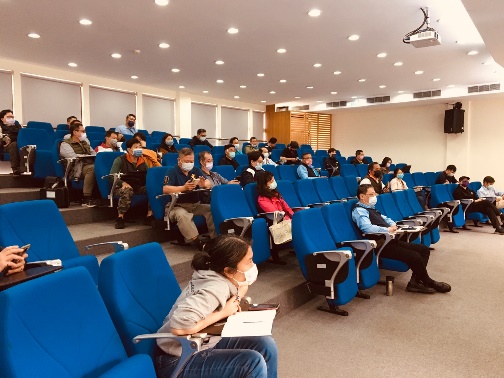 桃園市性別平權措施桃園市性別平權措施桃園市性別平權措施桃園市性別平權措施第一層第二層第三層第三層透過專業訓練提升女性能力。透過失業者職業訓練增強女性就業能力，積極培養工作技能與技巧，讓女性於工作職場勝任得宜，112年1-3月辦理4班，開訓人數計110人，女性92人(佔83.6%)，男性18人(佔16.4%)複合式餐飲實務班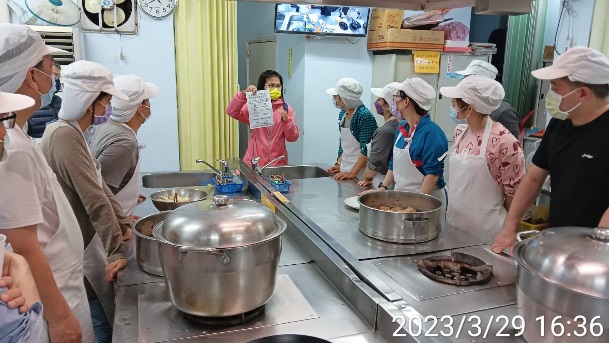 桃園市培養女力措施桃園市培養女力措施桃園市培養女力措施第一層第二層第三層透過專業訓練提升女性能力。透過失業者職業訓練增強女性就業能力，積極培養工作技能與技巧，讓女性於工作職場勝任得宜，112年1-3月辦理4班，開訓人數計110人，女性92人(佔83.6%)，男性18人(佔16.4%)快剪男女髮藝應用班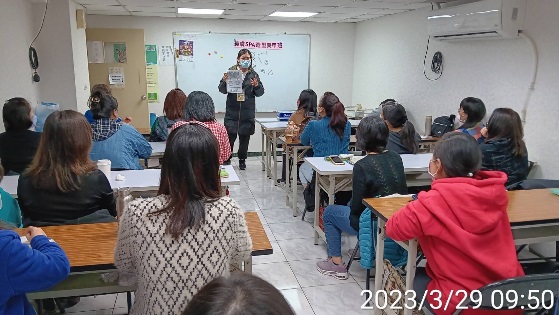 桃園市保護母性措施桃園市保護母性措施桃園市保護母性措施桃園市保護母性措施第一層第二層第三層第三層針對弱勢族群規劃就業輔導措施。桃園市政府就業職訓服務處針對獨力負擔家計者、中高齡者、身心障礙者、原住民、低收入戶或中低收入戶中有工作能力者、長期失業者、二度就業婦女、家庭暴力被害人、更生受保護人及其他經中央主管機關認為有必要之特定對象，提供就業講座、團體課程、工作坊及職場參訪等就業促進研習活動，協助其瞭解勞動市場概況，於進入或重返職場前做好職涯規劃，並提升求職及面試技巧以增加自信心，建立正確工作態度及情緒管理，以達到「順利就業、適性就業及穩定就業」之預期效益。112年1至3月相關課程及座談會辦理共計9場次，參加人數共計241人，其中女性參與數共計139人，男性共計102人。男性佔比42.3%、女性佔比57.7%。桃園市政府就業職訓服務處針對獨力負擔家計者、中高齡者、身心障礙者、原住民、低收入戶或中低收入戶中有工作能力者、長期失業者、二度就業婦女、家庭暴力被害人、更生受保護人及其他經中央主管機關認為有必要之特定對象，提供就業講座、團體課程、工作坊及職場參訪等就業促進研習活動，協助其瞭解勞動市場概況，於進入或重返職場前做好職涯規劃，並提升求職及面試技巧以增加自信心，建立正確工作態度及情緒管理，以達到「順利就業、適性就業及穩定就業」之預期效益。112年1至3月相關課程及座談會辦理共計9場次，參加人數共計241人，其中女性參與數共計139人，男性共計102人。男性佔比42.3%、女性佔比57.7%。團體課程-女性專班-桃園。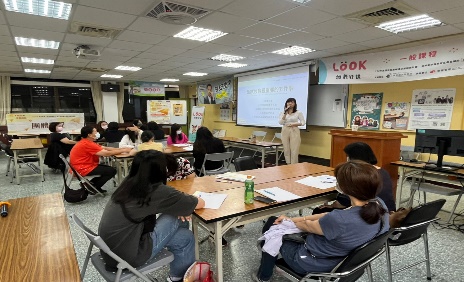 